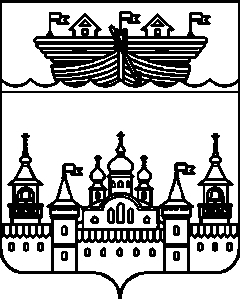 АДМИНИСТРАЦИЯВЛАДИМИРСКОГО СЕЛЬСОВЕТАВОСКРЕСЕНСКОГО МУНИЦИПАЛЬНОГО РАЙОНА НИЖЕГОРОДСКОЙ ОБЛАСТИПОСТАНОВЛЕНИЕ16 мая 2022 года	 № 52 О внесении изменений в Состав комиссии администрации Владимирского сельсовета Воскресенского муниципального района Нижегородской области по соблюдению требований к служебному поведению муниципальных служащих и урегулированию конфликта интересов утвержденного постановлением администрации Владимирского сельсовета Воскресенского муниципального района Нижегородской области от 19 июня 2017 года № 72Администрация Владимирского сельсовета Воскресенского муниципального района Нижегородской области постановляет:1.Внести в Состав комиссии администрации Владимирского сельсовета Воскресенского муниципального района Нижегородской области по соблюдению требований к служебному поведению муниципальных служащих и урегулированию конфликта интересов утвержденного постановлением администрации Владимирского сельсовета Воскресенского муниципального района Нижегородской области от 19 июня 2017 года № 72 «О комиссии администрации Владимирского сельсовета Воскресенского муниципального района Нижегородской области по соблюдению требований к служебному поведению муниципальных служащих и урегулированию конфликта интересов» (в ред. постановлений администрации Владимирского сельсовета от 20.10.2017 №146, 19.04.2018 №29, 08.10.2020№89, 17.02.2021 №17, 19.11.2021 №118, 21.03.2022 № 29), следующие изменения:1.1.Ввести в состав комиссии администрации Владимирского сельсовета Воскресенского муниципального района Нижегородской области по соблюдению требований к служебному поведению муниципальных служащих и урегулированию конфликта интересов Кокарева Виктора Николаевича – доцента центра регионального развития и дополнительного образования Нижегородского института управления – филиала РАНХиГС (по согласованию).2.Разместить настоящее постановление в информационно-телекоммуникационной сети Интернет на официальном сайте администрации Воскресенского муниципального района Нижегородской области.3.Контроль за исполнением данного постановления оставляю за собой.4.Настоящее постановление вступает в силу со дня его обнародования.Глава администрацииВладимирского  сельсовета 		С.В.Лепехин